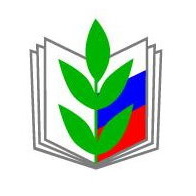                   ПУБЛИЧНЫЙ ОТЧЕТКочевской территориальной организацииПрофессионального союза работников народного образования и науки РФ за 2021 год		с. Кочёво, 2021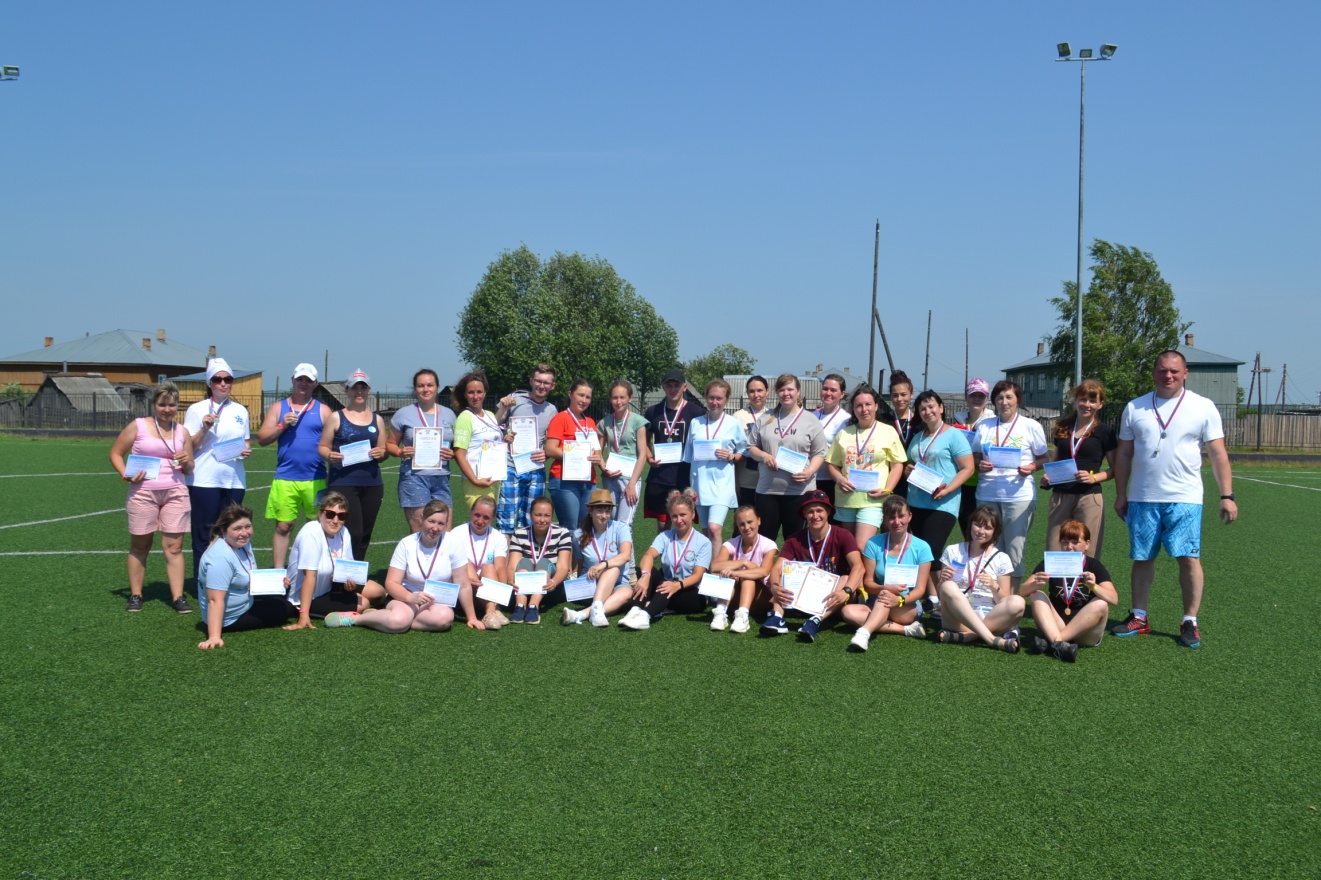 Деятельность профсоюзной организации в 2021 годуЦель: Усиление работы по защите социально-экономических прав работников образования, вовлечение педагогов в профсоюзную деятельность.1. Общая характеристика  организации.	В Кочевской территориальной организации Профессионального союза работников народного образования охват профсоюзным членством составляет 18 %. Первичные профсоюзные организации имеются в 7 образовательных организациях. Общее количество членов профсоюза в территориальной организации – 86 человек, из них молодёжи – 21 педагог, что составляет 24,4 %. 2. Методическая работа. Территориальная организация проводила свою деятельность  по плану, принятому на президиуме райкома профсоюза на 2021 год, по плану Совета молодых педагогов, также принимала участие в мероприятиях, проводимых  управлением образования Кочевкого муниципального округа.На заседаниях райкома профсоюза рассматривались вопросы «О статистических отчётах первичных профсоюзных организаций», «О работе по мотивации профсоюзного членства в первичных профсоюзных организациях», «О работе Совета молодых педагогов», «Анализ работы РТО», «Работа в АИС».Председатель территориальной организации принимала участие:- в работе по мотивации профсоюзного членства, встречи  с руководителями образовательных организаций.	-  в выборах председателя первичной профсоюзной организации в образовательной организации.	 - участие во всех совещаниях, семинарах и вебинарах, проводимых краевой организацией Профсоюза и ЦС Профсоюза.В 2021 году проводилась работа по изучению нового Устава, вопросы перерегистрации территориальной организации, принимала участие в семинарах ЦС Профсоюза и крайкома Профсоюза  по данной теме. 	Территориальная организация работала над перерегистрацией организации, изменением названия организации в связи с введением в действие нового Устава, внесением актуальных данных в ЕГРЮЛ.3. Социальное партнерство.Сложилась система социального партнерства, которая включает в себя трехстороннее территориальное соглашение, отраслевое соглашение, коллективные договоры, локальные нормативные акты образовательных организаций. Заключение коллективного договора дает возможность членам коллектива участвовать в управлении организацией, в регулировании трудовых отношений. Решение всех вопросов проходит путём конструктивного диалога с работодателями в интересах работников. 	В 2021 году принято новое Соглашение о сотрудничестве по обеспечению стабильной деятельности образовательных организаций, подведомственных Управлению образования администрации Кочевского муниципального округа Пермского края и Кочевской территориальной организацией Профсоюза работников образования и науки РФ по защите трудовых, профессиональных, социально-экономических прав и интересов работников на 2021-2023 годы.Основным документом социального партнерства между работодателем образовательной организации и первичной профсоюзной организацией является коллективный договор. Договор позволяет расширить рамки действующего трудового законодательства, обеспечить дополнительное финансирование мероприятий по охране труда, улучшить условия труда и быта работников, оказать материальную помощь, компенсации, дополнительные оплачиваемые дни. В 2021 году две организации, МБОУ «Юксеевская СОШ» и МБОУ «Пелымская СОШ», заключили коллективный договор, и одна организация, МБОУ «Кочёвская СОШ», продлила действующий колдоговор. Совместно с председателями и руководителями работали по новому макету коллективного договора. Всю свою работу профсоюзные комитеты образовательных организаций строят на принципах социального партнерства и сотрудничества с администрацией школы в интересах работников.Согласовываются приказы и распоряжения, касающиеся социально-трудовых отношений работников школы (нормы труда, оплата труда, работа в предпраздничные и праздничные дни, вопросы охраны труда, вопросы организации оздоровления и отдыха работников и др.).Председатели первичных профсоюзных организаций ОО принимают участие в работе аттестационной комиссии по проведению аттестации рабочих мест по условиям труда,  в заседаниях комиссии по распределению стимулирующих выплат. Проводятся заседания профсоюзного комитета по вопросам выплаты материальной помощи членам профсоюза, проходит регистрация документов (заявлений о вступлении, о выплате материальной помощи и т.д.). При проведении аттестации педагогических работников, с целью подтверждения соответствия занимаемой должности, в состав аттестационной комиссии входит представитель выборного органа первичной профсоюзной организации.Председатель территориальной организации 1 раз квартал принимала участие в заседании трехсторонней комиссии администрации Кочевского муниципального округа, осветила вопрос по развитию системы социального партнёрства в сфере образования в территориальной организации. Ежемесячно - участие в работе муниципальной аттестационной комиссии педагогов на первую квалификационную категорию. Принимала участие в оргкомитете по организации и проведению профессионального конкурса «Учитель года - 2021», «Мужчина в PROфессии». Педагоги, члены профсоюза, принявшие участие в конкурсах получили благодарности, денежное вознаграждение и подарки.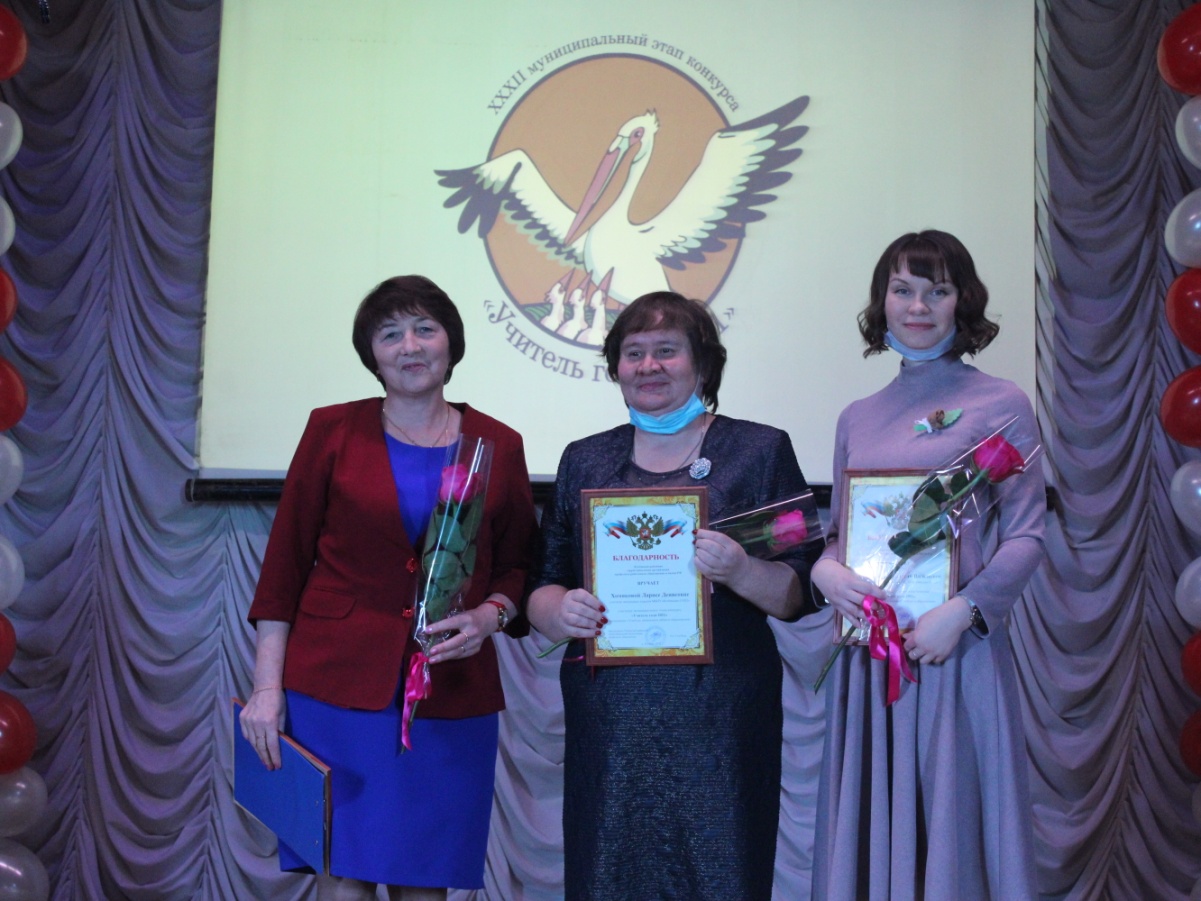 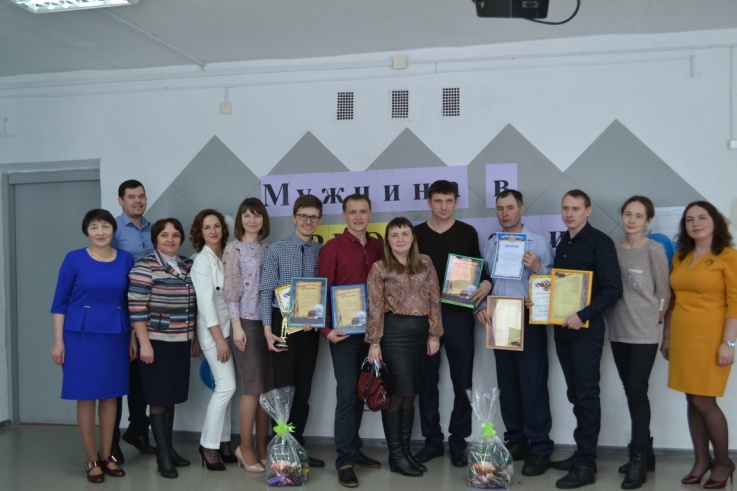 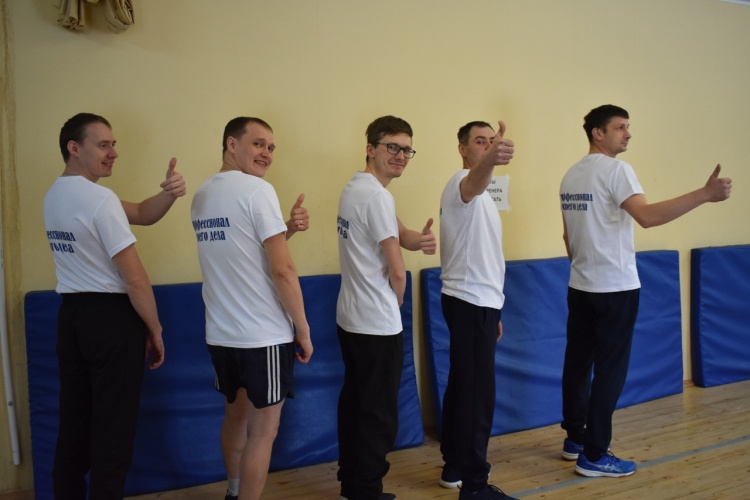 4. Работа с молодыми педагогами.Приоритетным направлением в 2021 году была работа с молодыми педагогами. Проводились мероприятия, круглые столы, где принимали участие не только члены профсоюза, но и все молодые педагоги образовательных организаций. Райком Профсоюза совместно Советом молодых педагогов проводила активную работу в продвижении молодых педагогов и по популяризации молодежной политики в сфере образования. Члены Совета молодых педагогов являются членами молодёжного парламента, принимают участие  в мероприятиях Кочевского муниципального округа.В июне  состоялся III спортивный турнир для молодых педагогов «Том велöтіссез» Кочевского МО. В программе праздника: игры на сплочение, комбинированная эстафета, интеллектуальный турнир, комический футбол.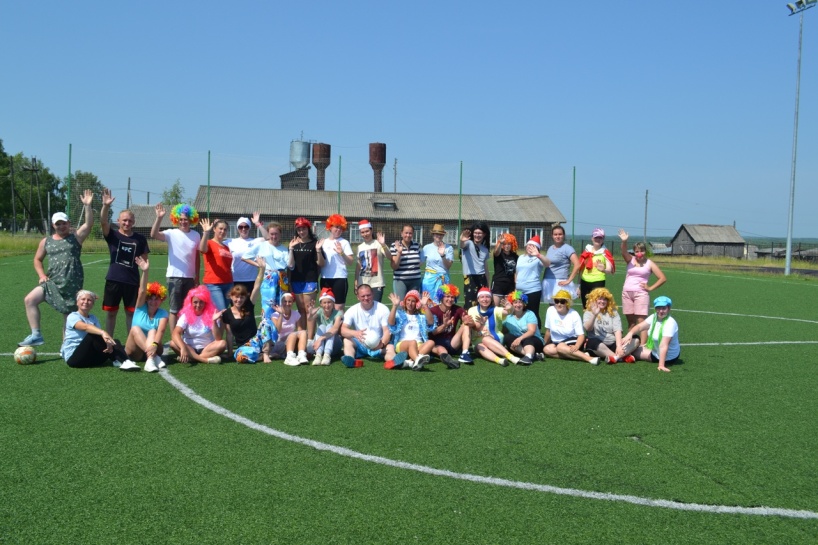 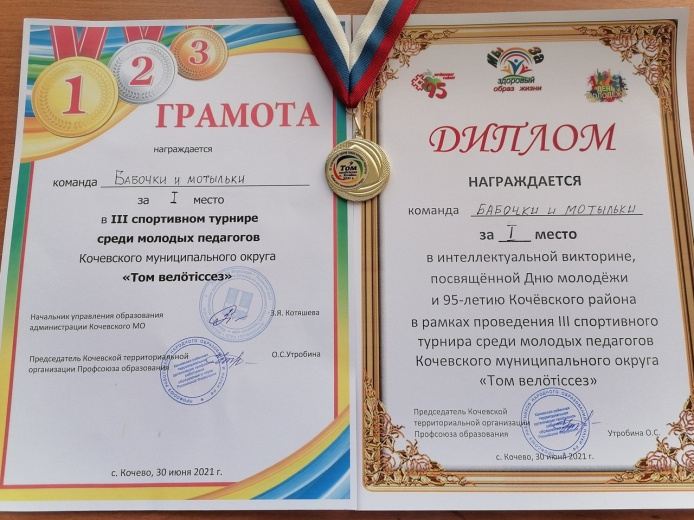 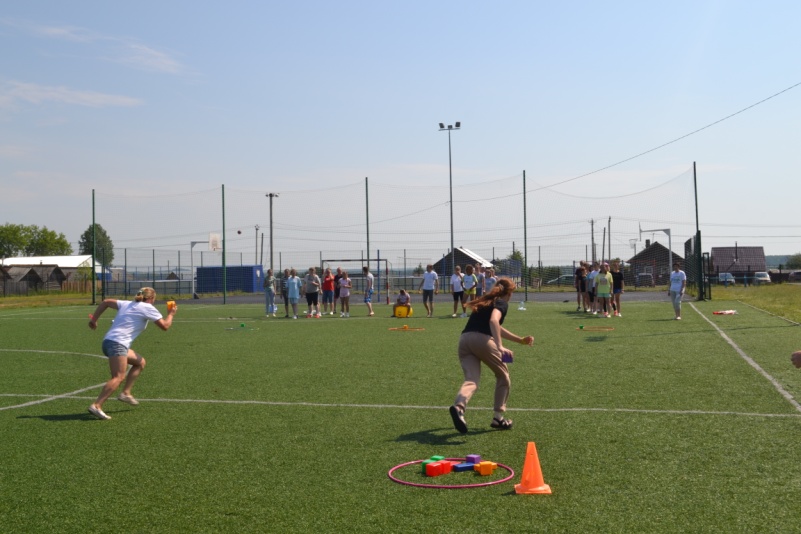 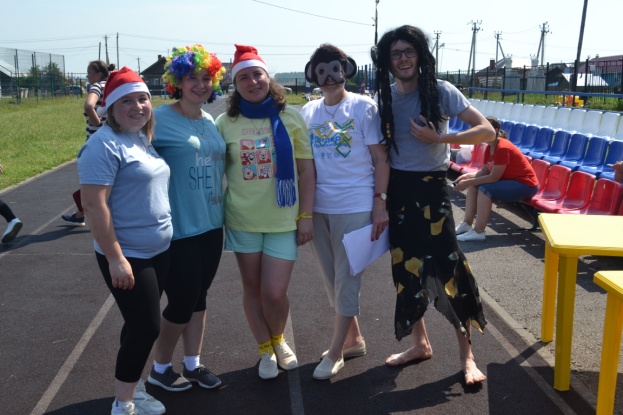 В рамках мероприятий ко Дню молодёжи команда СМП приняли участие в интеллектуальной игре "Мегамозг", в составе команд полиции, больницы, ЦБУ. Результат участия - 2 место.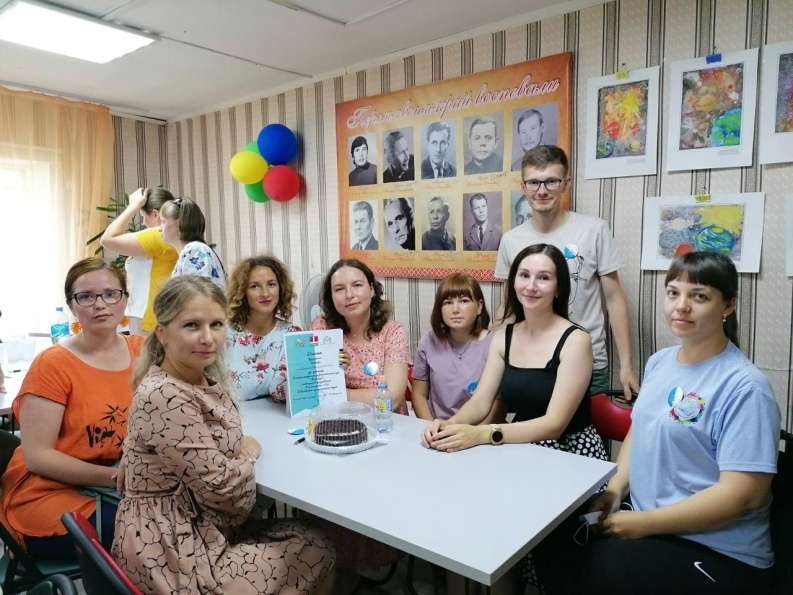 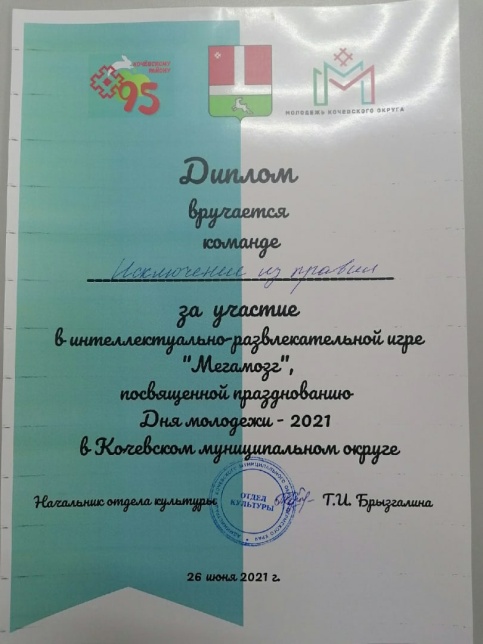 	Педагоги принимают участие  в мероприятиях, проводимых краевой организацией Профсоюза и Министерством образования и науки Пермского края: IX online-форум «Молодой педагог в пространстве воспитания образовательной организации», V краевая зимняя экспедиционная школа молодых классных руководителей «Наследие», «Коворкинг-центр Совета молодых педагогов «Старт в профессию».	Председатель СМП Гагарина Е.М. приняла участие на заседании Президиума Пермского края и поделилась опытом работы Совета молодых педагогов Кочевского МО. 	Члены Совета молодых педагогов приняли участие в семинаре Ресурсного центра СО НКО Пермского края "Социальное проектирование. Оформление проектной заявки на конкурс".	 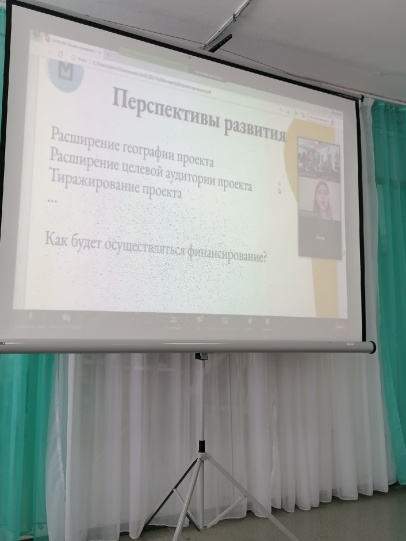 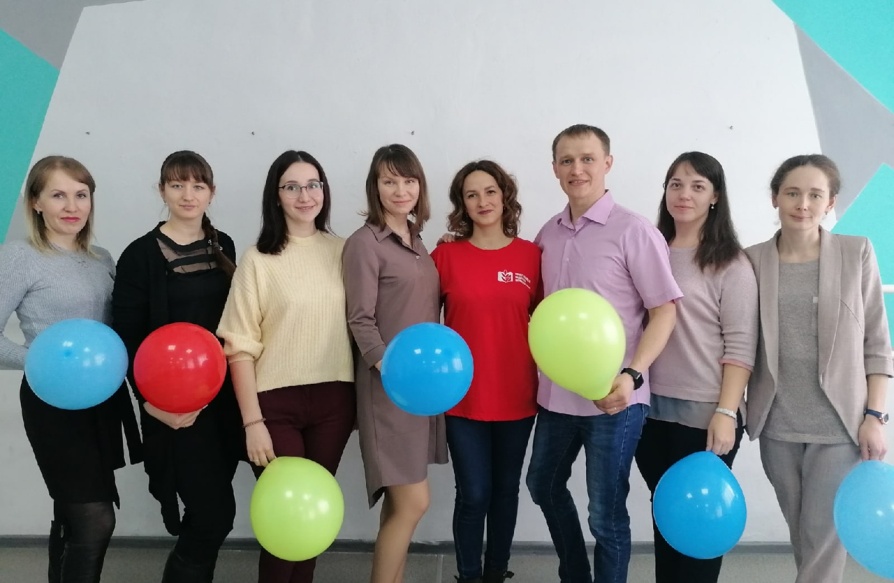 6. Информационная работа.В 2021 году большую активность получила работа через соцсети.В Контакте активно работает группа «Совет молодых педагогов Кочевского района». Также используются традиционные способы информирования (собрания, личные встречи, индивидуальные консультации с членами профсоюза, президиумы, семинары – совещания). Проводится работа по освещению деятельности Профсоюза через наглядную агитацию (стенды), по сохранению профсоюзного членства и вовлечению в Профсоюз новых членов. Через информационные стенды педагоги и работники ОО знакомятся с деятельностью профсоюзной организации. Работает электронная рассылка.У краевой организации Профсоюза оперативно отправляются в ППО информационные сборники – отчеты о каждом дне работы, а также информационные листки.	Ежегодно для всех первичных профсоюзных организаций выписывается газета «Профсоюзный курьер».7. Охрана труда.На уровне ОО, проводится работа по охране труда, направления изложены в коллективных договорах и в Соглашении по охране труда. В каждой образовательной организации созданы  совместные комиссии по охране труда, куда входят представители от первичной профсоюзной организации и от работодателя. Во всех организациях проведена специальная оценка условий труда, аттестация рабочих мест.8. ЗаключениеВ план работы  включены  вопросы по расширению и укреплению членства  в профсоюзе. Приоритетное направление - работа с молодыми педагогами муниципального округа.Профсоюзному комитету предстоит работать над отмеченными проблемами, постараться еще активнее заявить о себе, о роли профсоюзной организации в жизни коллектива. Главными направлениями в этой работе остаются: защита прав и интересов работников образования, соблюдение законности, повышение ответственности за результаты своего личного труда и работы коллектива в целом.Задачи на будущий год-  Вовлечь молодых педагогов в работу профсоюзных организаций;- Восстановить и повысить численность членов профсоюза;- Повысить уровень жизни членов профсоюза, работников образования;- Продолжить работу в АИС;- Продолжить процесс заключения коллективных договоров в образовательных организациях Кочевского муниципального округа.В мае, в рамках празднования Дня села Кочёво, члены Совета молодых педагогов приняли участие во II Сельских играх, в составе команд детского сада "Сильканок", ЦБУ. Эстафета состояла из разнообразных этапов.         Заняли I место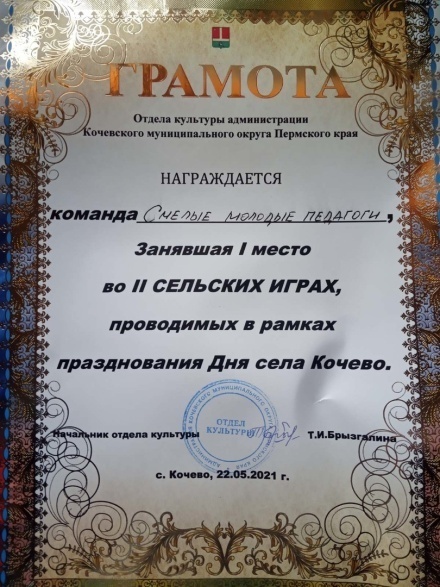 13-16 мая председатель Совета молодых педагогов Гагарина Е.М. приняла участие во Всероссийском форуме «Педагог: профессия, призвание, искусство» в г. Гатчина Ленинградской области, организаторами форума выступили Министерство просвещения РФ и Комитет общего и профессионального образования Ленинградской области при участии ФГОУ ДПО «Академия Минпросвещения России».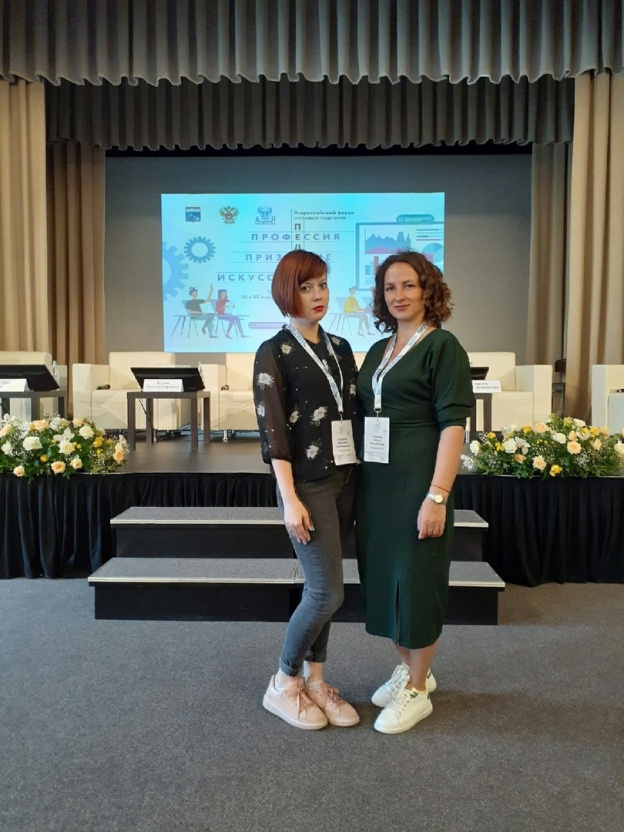 